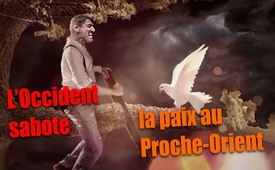 L’Occident sabote la paix au Proche-Orient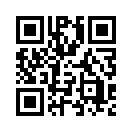 Dans de nombreuses zones de Syrie la situation est devenue stable. La milice terroriste EI et d’autres groupes terroristes extrémistes sont en grande partie vaincus. Justement maintenant que la paix si longtemps attendue en Syrie a refait son apparition, plusieurs nouveaux fronts se forment et la spirale de la violence tourne presque plus vite encore.Dans de nombreuses zones de Syrie la situation est devenue stable. La milice terroriste EI et d’autres groupes terroristes extrémistes sont en grande partie vaincus. Justement maintenant que la paix si longtemps attendue en Syrie a refait son apparition, plusieurs nouveaux fronts se forment et la spirale de la violence tourne presque plus vite encore.
Est-ce une coïncidence ou est-ce que la paix en Syrie est empêchée volontairement et par qui ? 
C’est en posant cette question que dans cette émission, nous observons l’invasion de forces terrestres turques à Afrin, dans une province de Syrie du nord.
Avec la prétendue « opération rameau d’olivier » qui dure depuis le 28 janvier 2018, la Turquie combat la milice kurde YPG. L’YPG se bat pour l’autonomie de la minorité kurde, une autonomie que le gouvernement turc veut cependant empêcher en désignant l’YPG comme une organisation terroriste. En cela la Turquie est soutenue par l’armée syrienne libre, qui combat contre Assad depuis 2011. Par contre, Assad soutient les Kurdes en leur reconnaissant le droit à un Etat kurde autonome. De l’autre côté, au grand mécontentement du gouvernement turc, l’YPG kurde représente en Syrie un des plus importants alliés du commandement 
Mais pourquoi en est-on venu à l’invasion de la Syrie par des troupes turques, ce qui est contre les droits des peuples et à des combats sur le territoire Syrien, ce qui va clairement à l’encontre de la charte des Nations Unies « interdiction universelle de la violence » (Article 2 N°4) ? Le déclencheur a été la décision du gouvernement américain d’implanter sur le territoire syrien, directement à la frontière turque une armée YPG forte de 30 000 hommes équipée d’armes modernes sensée combattre l’EI d’après les communiqués américains. 
Mais à l’heure actuelle l’EI est presque complètement vaincu. En plus de cela il était prévisible que la Turquie n’accepterait pas à ses frontières une puissante armée YPG moderne. D’après les estimations de l’écrivain allemand et agent de l’ex RDA, Rainer Rupp, le gouvernement américain vise uniquement avec cette manœuvre stratégique à diviser la Syrie pour arriver encore malgré tout à imposer le changement de régime à Damas, selon les buts géostratégiques du commandement américain.
A ces nouveaux fronts se rajoute la menace du 13 février 2018 du président français Emmanuel Macron, 
de procéder à des attaques militaires en Syrie, s’il s’avère que le gouvernement syrien a utilisé des gaz toxiques. Le reproche des gaz toxiques n’est pas nouveau, surtout après le succès des troupes syriennes. Cependant, comme kla.tv l’a précisé dans plusieurs émissions, il n’y a pas de preuves tangibles de l’emploi de gaz toxique par les troupes du gouvernement syrien.
Conclusion : On est encore loin de la paix au Proche-Orient. Une fois de plus, les déclarations du stratège américain George Friedman sont confirmées : les USA « ont peu d’intérêt pour la paix » et ils atteignent « leur but tant que le monde islamique reste déchiré et agité. »
La réalisation de cette sournoise stratégie américaine n’est possible que parce qu’ils sont couverts et soutenus par les gouvernements occidentaux et les médias dirigeants. C’est ainsi que les actions militaires du gouvernement américain et de l’OTAN dirigé par les USA, qui vont clairement contre ce qui est convenu pour les droits de l’homme « l’interdiction universelle de la violence », ne sont pas clairement divulguées, et encore moins sanctionnés. Par contre, les idées négatives qu’on a sur la Syrie, la Russie et l’Iran, sont continuellement attisées sans preuves. Le 4 mars 2018 la population suisse a la possibilité de participer à un référendum en se prononçant  pour un OUI clair pour l’initiative « NO-Billag » afin d’en finir avec les médias bellicistes et financés avec la redevance obligatoire.de dd.Sources:63279.html
https://www.srf.ch/news/international/krieg-in-nordsyrien-assad-unterstuetzt-kurden-gegen-tuerkische-truppen
https://kenfm.de/tagesdosis-26-1-2018-ypg-fuehrung-haette-tuerkische-invasion-verhindern-koennen/
https://www.rubikon.news/artikel/frankreich-im-krieg
https://www.german-foreign-policy.com/news/detail/7532/
https://www.tagesschau.de/ausland/macron-syrien-giftgas-101.html
http://heute-nachrichten.spdns.de/aktuell/usa-unterstutzen-militaraktionen-der-turkei-und-israels-in-syrienCela pourrait aussi vous intéresser:#EmmanuelMacron-fr - www.kla.tv/EmmanuelMacron-fr

#nobillag-fr - NoBillag - www.kla.tv/nobillag-frKla.TV – Des nouvelles alternatives... libres – indépendantes – non censurées...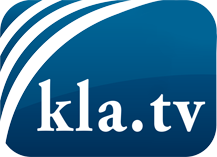 ce que les médias ne devraient pas dissimuler...peu entendu, du peuple pour le peuple...des informations régulières sur www.kla.tv/frÇa vaut la peine de rester avec nous! Vous pouvez vous abonner gratuitement à notre newsletter: www.kla.tv/abo-frAvis de sécurité:Les contre voix sont malheureusement de plus en plus censurées et réprimées. Tant que nous ne nous orientons pas en fonction des intérêts et des idéologies de la système presse, nous devons toujours nous attendre à ce que des prétextes soient recherchés pour bloquer ou supprimer Kla.TV.Alors mettez-vous dès aujourd’hui en réseau en dehors d’internet!
Cliquez ici: www.kla.tv/vernetzung&lang=frLicence:    Licence Creative Commons avec attribution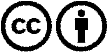 Il est permis de diffuser et d’utiliser notre matériel avec l’attribution! Toutefois, le matériel ne peut pas être utilisé hors contexte.
Cependant pour les institutions financées avec la redevance audio-visuelle, ceci n’est autorisé qu’avec notre accord. Des infractions peuvent entraîner des poursuites.